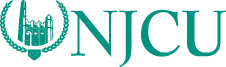 Report to the University Senate April 11, 2016 from the Planning, Development, & Budget CommitteeAt its regular meeting on Wednesday, March 16, with a quorum present, the Planning, Development and Budget Committee reviewed and endorsed for approval the program proposal for a Master of Science in Business Analytics and Data Science (39 credits), an interdisciplinary graduate program developed collaboratively by representatives of all departments in the School of Business and housed in the Department of Finance and Real Estate.Respectfully submitted,John Laski (Chair)Anthony AvilloMarilyn EttingerCarol FleresFred MynardSusan PhiferArijean Feliciano (Student representative)Aaron Aska (Ex officio)